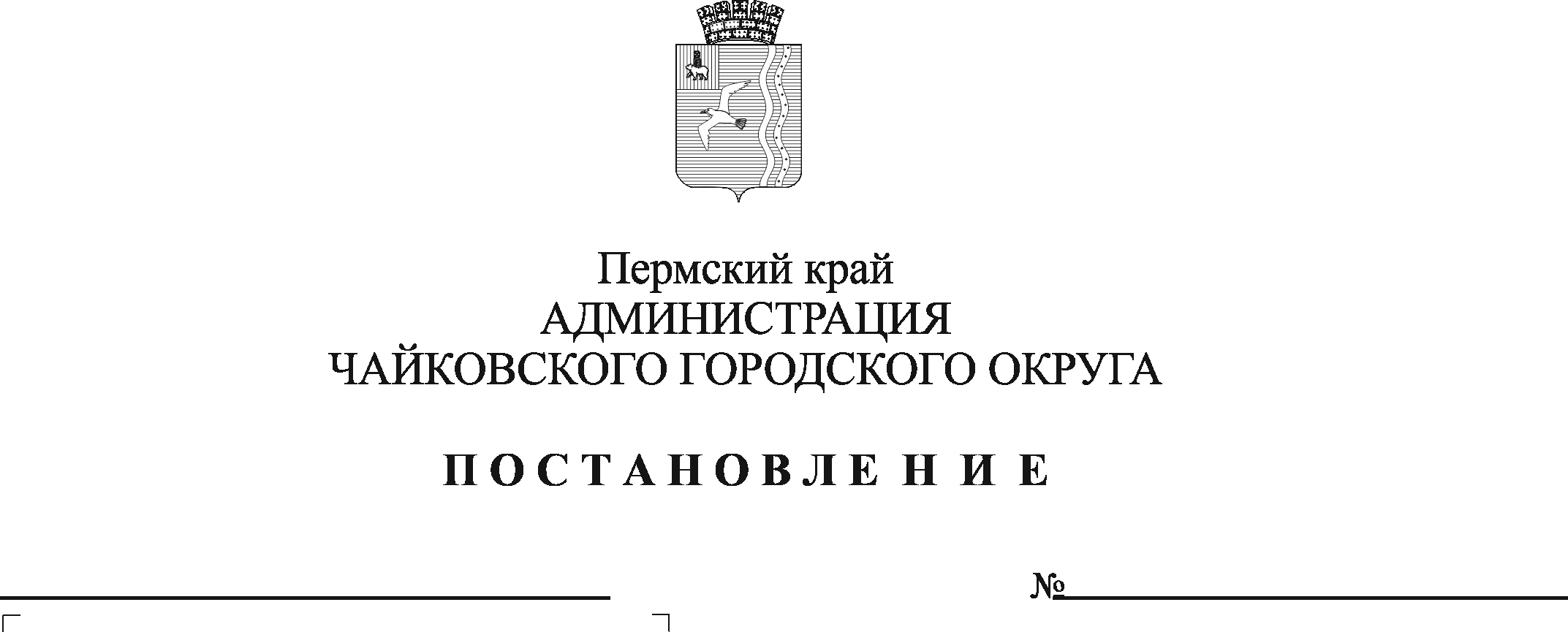 В соответствии с Федеральным законом от 6 октября 2003 г. № 131-ФЗ «Об общих принципах организации местного самоуправления в Российской Федерации», Федеральным законом от 27 июля 2010 г. № 210-ФЗ «Об организации предоставления государственных и муниципальных услуг», на основании Устава Чайковского городского округа ПОСТАНОВЛЯЮ:Утвердить прилагаемый административный регламент предоставления муниципальной услуги «Выплата компенсации части родительской платы за присмотр и уход за ребенком в образовательных организациях, реализующих образовательные программы дошкольного образования, находящихся на территории Пермского края».Опубликовать постановление в газете «Огни Камы» и разместить на официальном сайте администрации Чайковского городского округа.Постановление вступает в силу после его официального опубликования.Контроль за исполнением постановления возложить на заместителя главы администрации Чайковского городского округа по социальным вопросам.Глава городского округа – глава администрации Чайковского городского округа                                                   Ю.Г. ВостриковУТВЕРЖДЕНпостановлением администрацииЧайковского городского округаот ______________ № __________АдминистративныЙ регламентпредоставления муниципальной услуги «Выплата компенсации части родительской платы за присмотр 
и уход за ребенком в образовательных организациях, реализующих образовательные программы дошкольного образования, находящихся на территории Пермского края»Общие положенияПредмет регулирования Административного регламентаАдминистративный регламент предоставления муниципальной услуги «Выплата компенсации части родительской платы за присмотр и уход за ребенком в образовательных организациях, реализующих образовательные программы дошкольного образования, находящихся на территории Пермского края» (далее – Административный регламент, муниципальная услуга) разработан в целях повышения качества и доступности предоставления муниципальной услуги, определяет стандарт, сроки и последовательность действий (административных процедур) при осуществлении полномочий 
по выплате компенсации части родительской платы за присмотр и уход 
за ребенком в частных образовательных организациях, реализующих образовательные программы дошкольного образования на территории Чайковского городского округа Пермского края (далее – образовательные организации). Настоящий административный регламент регулирует отношения, возникающие на основании части 5 статьи 65 Федерального закона от 29 декабря 2012 г. № 273-ФЗ «Об образовании в Российской Федерации».Круг ЗаявителейЗаявителем на получение муниципальной услуги является родитель (законный представитель) детей, посещающих образовательные организации, внесший родительскую плату (или поручивший ее внести третьему лицу) за присмотр и уход за детьми в соответствующую образовательную организацию (далее – Заявитель). Требования к порядку информирования о предоставлении муниципальной услугиИнформирование о порядке предоставления муниципальной услуги осуществляется:непосредственно при личном приеме Заявителя в образовательной организации или в Управлении образования администрации Чайковского городского округа (далее – Управление образования);по телефону в образовательной организации или в Управлении образования;письменно, в том числе посредством электронной почты, факсимильной связи; посредством размещения в открытой и доступной форме информации: в федеральной государственной информационной системе «Единый портал государственных и муниципальных услуг (функций)» (далее - ЕПГУ) (https://www.gosuslugi.ru/); на официальном сайте образовательной организации, Управления образования; посредством размещения информации на информационных стендах образовательной организации, Управления образования;Информирование осуществляется по вопросам, касающимся:способов подачи заявления о предоставлении муниципальной услуги;адресов образовательных организаций, Управления образования, обращение в которые необходимо для предоставления муниципальной услуги;справочной информации о работе образовательной организации, Управления образования;документов, необходимых для предоставления муниципальной услуги и услуг, которые являются необходимыми и обязательными для предоставления муниципальной услуги;порядка и сроков предоставления муниципальной услуги;порядка получения сведений о ходе рассмотрения заявления о предоставлении муниципальной услуги и о результатах предоставления;по вопросам предоставления услуг, которые являются необходимыми и обязательными для предоставления муниципальной услуги;порядка подачи и рассмотрения жалобы Заявителя, досудебного (внесудебного) обжалования действий (бездействия) должностных лиц и принимаемых ими решений при предоставлении муниципальной услуги, в том числе с использованием Единого портала государственных и муниципальных услуг (функций).Получение информации по вопросам предоставления муниципальной услуги и услуг, которые являются необходимыми и обязательными для предоставления муниципальной услуги осуществляется бесплатно.На официальном сайте образовательной организации, Управления образования, на стендах в местах предоставления муниципальной услуги и услуг, которые являются необходимыми и обязательными для предоставления муниципальной услуги, размещается следующая справочная информация:о месте нахождения и графике работы образовательной организации, Управления образования, ответственных за предоставление муниципальной услуги;справочные телефоны образовательной организации, Управления образования, ответственных за предоставление муниципальной услуги, в том числе номер телефона-автоинформатора (при наличии);адрес официального сайта, а также электронной почты и (или) формы обратной связи образовательной организации, Управления образования в сети «Интернет».1.3.4. Информация о ходе рассмотрения заявления о предоставлении муниципальной услуги и о результатах предоставления муниципальной услуги может быть получена Заявителем в личном кабинете на ЕПГУ, а также в образовательной организации, Управлении образования при обращении Заявителя лично, по телефону, посредством электронной почты.Стандарт предоставления муниципальной услугиНаименование муниципальной услугиНаименование муниципальной услуги «Выплата компенсации части родительской платы за присмотр и уход за ребенком в образовательных организациях, реализующих образовательные программы дошкольного образования, находящихся на территории Пермского края».Наименование органа местного самоуправления (организации), предоставляющего муниципальную услугуМуниципальная услуга предоставляется образовательными организациями (Приложение 1 к Административному регламенту). В предоставлении муниципальной услуги принимают участие: образовательные организации, Управление образования.Возможность подачи заявления через государственное бюджетное учреждение Пермского края «Пермский краевой многофункциональный центр предоставления государственных и муниципальных услуг» отсутствует.При предоставлении муниципальной услуги образовательная организация, Управление образования осуществляют взаимодействие с отделом записи актов гражданского состояния администрации Чайковского городского округа, Территориальным управлением Министерства социального развития Пермского края по Чайковскому городскому округу.2.2.3. При предоставлении муниципальной услуги запрещается требовать от Заявителя осуществления действий, в том числе согласований, необходимых для получения муниципальной услуги и связанных с обращением в иные государственные органы и организации. 2.3. Описание результата предоставления муниципальной услуги2.3.1. Результатом предоставления муниципальной услуги является: 2.3.1.1. решение о предоставлении муниципальной услуги по форме, согласно Приложению  2 к настоящему Административному регламенту;2.3.1.2. решение об отказе в предоставлении муниципальной услуги по форме, согласно Приложению 3 к настоящему Административному регламенту.2.4. Срок предоставления муниципальной услуги, в том числе с учетом необходимости обращения в организации, участвующие в предоставлении муниципальной услуги, срок приостановления предоставления муниципальной услуги, срок выдачи (направления) документов, являющихся результатом предоставления муниципальной услугиОбразовательная организация в течение 10 рабочих дней со дня регистрации заявления и документов, необходимых для предоставления муниципальной услуги, направляет Заявителю способом, указанным в заявлении, один из результатов, указанных в пункте 2.3.1 Административного регламента.2.5. Нормативные правовые акты, регулирующие предоставление муниципальной услуги2.5.1. Перечень нормативных правовых актов, регулирующих предоставление муниципальной услуги (с указанием их реквизитов и источников официального опубликования) размещается в федеральной государственной информационной системе «Федеральный реестр государственных и муниципальных услуг (функций)», в соответствующих разделах на ЕПГУ, официальном сайте образовательной организации, Управления образования.Предоставление муниципальной услуги осуществляется в соответствии с:Конституцией Российской Федерации;Федеральным законом от 6 октября 2003 г. № 131-ФЗ «Об общих принципах организации местного самоуправления в Российской Федерации»;Федеральным законом от 27 июля 2010 г. № 210-ФЗ «Об организации предоставления государственных и муниципальных услуг»;Федеральным законом от 27 июля 2006 г. № 149-ФЗ «Об информации, информационных технологиях и о защите информации»;Федеральным законом от 27 июля 2006 г. № 152-ФЗ «О персональных данных»;Федеральным законом от 6 апреля 2011 г. № 63-ФЗ «Об электронной подписи»; Федеральным законом от 29 декабря 2012 г. № 273-ФЗ «Об образовании в Российской Федерации»; Постановлением Правительства Российской Федерации от 25 июня 2012 г. № 634 «О видах электронной подписи, использование которых допускается при обращении за получением государственных и муниципальных услуг»;Постановлением Правительства Российской Федерации от 25 августа 2012 г. № 852 «Об утверждении Правил использования усиленной квалифицированной электронной подписи при обращении за получением государственных и муниципальных услуг и о внесении изменения в Правила разработки и утверждения административных регламентов предоставления государственных услуг»;Законом Пермского края от 28 декабря 2007 г. № 172-ПК «О наделении органов местного самоуправления Пермского края государственными полномочиями по выплате компенсации части родительской платы за присмотр и уход за ребенком в образовательных организациях, реализующих образовательную программу дошкольного образования»;Постановлением Правительства Пермского края от 1 августа 2018 г. 
№ 444-п «О компенсации части родительской платы за присмотр и уход за ребенком в образовательных организациях, реализующих образовательную программу дошкольного образования» (далее – Постановление № 444-п);Постановлением администрации Чайковского городского округа от 15 ноября 2019 г. № 1813 «Об утверждении Порядка подачи и рассмотрения жалоб на решения и действия (бездействие) отраслевых (функциональных) органов администрации Чайковского городского округа, руководителей отраслевых (функциональных) органов и структурных подразделений администрации Чайковского городского округа при предоставлении муниципальных услуг»;Постановлением администрации Чайковского городского округа от 2 ноября 2021 г. № 1136 «Об утверждении Правил разработки и утверждения административных регламентов предоставления муниципальных услуг»;Постановлением администрации Чайковского городского округа от 31 марта 2023 г. № 278 «Об утверждении Перечня муниципальных услуг, предоставляемых органами и учреждениями администрации Чайковского городского округа».2.6. Исчерпывающий перечень документов и сведений, необходимых в соответствии с нормативными правовыми актами для предоставления муниципальной услуги и услуг, которые являются необходимыми и обязательными для предоставления муниципальной услуги, подлежащих представлению Заявителем, способы их получения Заявителем, в том числе в электронной форме, порядок их представления2.6.1. Для получения муниципальной услуги Заявитель представляет:2.6.1.1. заявление о предоставлении муниципальной услуги по форме согласно приложению 4 к настоящему Административному регламенту при личном приеме Заявителя в образовательной организации;2.6.1.2. в случае направления заявления посредством ЕПГУ формирование заявления осуществляется посредством заполнения интерактивной формы на ЕПГУ без необходимости дополнительной подачи заявления в какой-либо иной форме. В заявлении также указывается один из следующих способов направления результата предоставления муниципальной услуги:в форме электронного документа в личном кабинете на ЕПГУ;дополнительно на бумажном носителе в виде распечатанного экземпляра электронного документа в образовательной организации, Управлении образования;2.6.1.3. документ, удостоверяющий личность Заявителя.В случае направления заявления посредством ЕПГУ сведения из документа, удостоверяющего личность Заявителя формируются при подтверждении учетной записи в Единой системе идентификации и аутентификации из состава соответствующих данных указанной учетной записи и могут быть проверены путем направления запроса с использованием системы межведомственного электронного взаимодействия.В случае если документ, подтверждающий полномочия Заявителя, выдан нотариусом – должен быть подписан усиленной квалификационной электронной подписью нотариуса, в иных случаях – подписанный простой электронной подписью;2.6.1.4. документ, удостоверяющий личность членов семьи Заявителя (для детей в возрасте до 14 лет — свидетельство о рождении, для детей в возрасте от 14 до 23 лет — свидетельство о рождении или паспорт) (при необходимости);2.6.1.5. справка об обучении по очной форме в общеобразовательных организациях, профессиональных образовательных организациях или образовательных организациях высшего образования ребенка (детей) старше 18 лет, проживающих в семье родителя (законного представителя) (при необходимости);2.6.1.6. документ о рождении ребенка, выданный компетентными органами иностранного государства (в случае рождения ребенка за пределами Российской Федерации);2.6.1.7. документ, подтверждающий установление опеки (попечительства) над ребенком, в случае если Заявитель является опекуном (попечителем) (в случае установления опеки (попечительства) за пределами Российской Федерации) (при необходимости);2.6.1.8. в случае зачисления в образовательную организацию ребенка после отчисления из другой образовательной организации, предоставлявшей компенсацию без учета критериев нуждаемости, - справку, подтверждающую назначение и выплату компенсации, выданную образовательной организацией, из которой отчислен ребенок;2.6.1.9. реквизиты счета, открытого получателю в кредитной организации;2.6.1.10. в случае применения критериев нуждаемости (в соответствии с Постановлением № 444-п) в образовательную организацию представляется копия справки, подтверждающей соответствие среднедушевого дохода семьи указанному критерию, выданной территориальным органом Министерства социального развития Пермского края.Родителям (законным представителям) детей, впервые зачисленных в образовательную организацию, компенсация предоставляется в случае нуждаемости, за исключением родителей (законных представителей) детей, зачисленных в образовательную организацию после отчисления из другой образовательной организации, предоставлявшей компенсацию без учета критериев нуждаемости.2.6.2. Заявление и прилагаемые документы направляются (подаются) в образовательную организацию.2.7. Исчерпывающий перечень документов и сведений, необходимых в соответствии с нормативными правовыми актами для предоставления муниципальной услуги, которые находятся в распоряжении государственных органов, органов местного самоуправления и иных органов, участвующих в предоставлении государственных или муниципальных услуг2.7.1. Перечень документов и сведений, необходимых в соответствии с нормативными правовыми актами для предоставления муниципальной услуги, которые находятся в распоряжении государственных органов, Управления образования и иных органов, образовательных организаций, участвующих в предоставлении муниципальной услуги в случае обращения:2.7.1.1. сведения о рождении;2.7.1.2. сведения об установлении опеки над ребенком из решения органа опеки и попечительства;2.7.1.3. сведения о лишении родительских прав;2.7.1.4. сведения об ограничении родительских прав;2.7.1.5. сведения об отобрании ребенка при непосредственной угрозе его жизни или здоровью;2.7.1.6. сведения о заключении (расторжении) брака;2.7.1.7. сведения об установлении отцовства;2.7.1.8. сведения об изменении фамилии, имени или отчества для лиц, изменивших фамилию, имя или отчество. 2.7.2. При предоставлении муниципальной услуги запрещается требовать от Заявителя:2.7.2.1. представления документов и информации или осуществления действий, представление или осуществление которых не предусмотрено нормативными правовыми актами, регулирующими отношения, возникающие в связи с предоставлением муниципальной услуги;2.7.2.2. представления документов и информации, которые в соответствии с нормативными правовыми актами Российской Федерации и Пермского края, правовыми актами органов местного самоуправления Пермского края, находятся в распоряжении органов, предоставляющих государственную услугу, государственных органов, органов местного самоуправления и (или) подведомственных государственным органам и органам местного самоуправления организаций, участвующих в предоставлении государственных и муниципальных услуг, за исключением документов, указанных в части 6 статьи 7 Федерального закона от 27 июля 2010 г. № 210-ФЗ «Об организации предоставления государственных и муниципальных услуг» (далее – Федеральный закон № 210-ФЗ);2.7.2.3. представления документов и информации, отсутствие и (или) недостоверность которых не указывались при первоначальном отказе в приеме документов, необходимых для предоставления муниципальной услуги, либо в предоставлении муниципальной услуги, за исключением следующих случаев:изменение требований нормативных правовых актов, касающихся предоставления муниципальной услуги, после первоначальной подачи заявления о предоставлении муниципальной услуги;наличие ошибок в заявлении о предоставлении муниципальной услуги и документах, поданных Заявителем после первоначального отказа в приеме документов, необходимых для предоставления муниципальной услуги, либо в предоставлении муниципальной услуги и не включенных в представленный ранее комплект документов;истечение срока действия документов или изменение информации после первоначального отказа в приеме документов, необходимых для предоставления муниципальной услуги, либо в предоставлении муниципальной услуги;выявление документально подтвержденного факта (признаков) ошибочного или противоправного действия (бездействия) должностного лица Управления образования, работника образовательной организации, предусмотренной частью 1.1 статьи 16 Федерального закона № 210-ФЗ, при первоначальном отказе в приеме документов, необходимых для предоставления муниципальной услуги, либо в предоставлении муниципальной услуги, о чем в письменном виде за подписью руководителя образовательной организации, руководителя Управления образования при первоначальном отказе в приеме документов, необходимых для предоставления муниципальной услуги, либо руководителя организации, предусмотренной частью 1.1 статьи 16 Федерального закона № 210-ФЗ.2.8. Исчерпывающий перечень оснований для отказа в приеме документов, необходимых для предоставления муниципальной услуги2.8.1. Основаниями для отказа в приеме к рассмотрению документов, необходимых для предоставления муниципальной услуги, являются:2.8.1.1. подача запроса о предоставлении услуги и документов, необходимых для предоставления услуги, в электронной форме с нарушением установленных требований;2.8.1.2. представленные Заявителем документы содержат подчистки и исправления текста, не заверенные в порядке, установленном законодательством Российской Федерации;2.8.1.3. документы содержат повреждения, наличие которых не позволяет в полном объеме использовать информацию и сведения, содержащиеся в документах для предоставления услуги;2.8.1.4. некорректное заполнение обязательных полей в форме запроса, в том числе в интерактивной форме запроса на ЕПГУ (недостоверное, неполное, либо неправильное заполнение);2.8.1.5. представленные документы или сведения утратили силу на момент обращения за услугой;2.8.1.6. представление неполного комплекта документов, необходимых для предоставления услуги;2.8.1.7. заявление о предоставлении услуги подано в орган государственной власти, орган местного самоуправления или организацию, в полномочия которых не входит предоставление услуги.2.9. Исчерпывающий перечень оснований для приостановления или отказа в предоставлении муниципальной услуги2.9.1. Оснований для приостановления предоставления муниципальной услуги законодательством Российской Федерации не предусмотрено.2.9.2. Основания для отказа в предоставлении муниципальной услуги:2.9.2.1. заявитель не соответствует категории лиц, имеющих право на предоставление услуги;2.9.2.2. представленные Заявителем сведения в заявлении о предоставлении услуги не соответствуют сведениям, полученным в порядке межведомственного взаимодействия;2.9.2.3. наличие сведений о лишении родительских прав;2.9.2.4. наличие сведений об ограничении в родительских правах;2.9.2.5. наличие сведений об отобрании ребенка (детей) при непосредственной угрозе жизни или здоровью.2.10. Перечень услуг, которые являются необходимыми и обязательными для предоставления муниципальной услуги, в том числе сведения о документе (документах), выдаваемом (выдаваемых) организациями, участвующими в предоставлении муниципальной услугиУслуги, необходимые и обязательные для предоставления муниципальной услуги, отсутствуют.2.11. Порядок, размер и основания взимания государственной пошлины или иной оплаты, взимаемой за предоставление муниципальной услугиПредоставление муниципальной услуги осуществляется бесплатно.2.12. Срок и порядок регистрации запроса Заявителя о предоставлении муниципальной услуги, в том числе в электронной форме2.12.1. Срок регистрации заявления о предоставлении муниципальной услуги в образовательной организации – 1 рабочий день со дня получения заявления и документов.2.12.2. В случае наличия оснований для отказа в приеме документов, необходимых для предоставления муниципальной услуги, указанных в пункте 2.8.1 настоящего Административного регламента, образовательная организация направляет Заявителю решение об отказе в приеме документов, необходимых для предоставления муниципальной услуги по форме, приведенной в Приложении 5 к настоящему Административному регламенту.2.13. Показатели доступности и качества муниципальной услуги2.13.1. Основными показателями доступности предоставления муниципальной услуги являются:наличие полной и понятной информации о порядке, сроках и ходе предоставления муниципальной услуги в информационно-телекоммуникационных сетях общего пользования (в том числе в сети «Интернет»), средствах массовой информации;возможность получения Заявителем уведомлений о предоставлении муниципальной услуги с помощью ЕПГУ;возможность получения информации о ходе предоставления муниципальной услуги, в том числе с использованием информационно-коммуникационных технологий.2.13.2. Основными показателями качества предоставления муниципальной услуги являются:своевременность предоставления муниципальной услуги в соответствии со стандартом ее предоставления, установленным настоящим Административным регламентом;минимально возможное количество взаимодействий гражданина с должностными лицами, участвующими в предоставлении муниципальной услуги;отсутствие обоснованных жалоб на действия (бездействие) сотрудников и их некорректное (невнимательное) отношение к Заявителям;отсутствие нарушений установленных сроков в процессе предоставления муниципальной услуги;отсутствие заявлений об оспаривании решений, действий (бездействия) образовательной организации, Управления образования, его должностных лиц, принимаемых (совершенных) при предоставлении муниципальной услуги, по итогам рассмотрения которых вынесены решения об удовлетворении (частичном удовлетворении) требований Заявителей.2.14. Иные требования, в том числе учитывающие особенности предоставления муниципальной услуги в образовательных организациях, особенности предоставления муниципальной услуги по экстерриториальному принципу и особенности предоставления муниципальной услуги в электронной форме2.14.1 Предоставление муниципальной услуги по экстерриториальному принципу осуществляется в части обеспечения возможности подачи заявлений посредством ЕПГУ и получения результата муниципальной услуги в образовательной организации.2.14.2. Заявителям обеспечивается возможность представления заявления и прилагаемых документов в форме электронных документов посредством ЕПГУ.В этом случае Заявитель авторизуется на ЕПГУ посредством подтвержденной учетной записи в Единой системе идентификации и аутентификации (далее - ЕСИА), заполняет заявление о предоставлении муниципальной услуги с использованием интерактивной формы в электронном виде.Заполненное заявление о предоставлении муниципальной услуги отправляется Заявителем вместе с прикрепленными электронными образами документов, необходимыми для предоставления муниципальной услуги, в образовательную организацию. При авторизации в ЕСИА заявление о предоставлении муниципальной услуги считается подписанным простой электронной подписью Заявителя.Результаты предоставления муниципальной услуги, указанные в пункте 2.3.1 настоящего Административного регламента, направляются Заявителю в личный кабинет на ЕПГУ в форме электронного документа, подписанного усиленной квалифицированной электронной подписью уполномоченного должностного лица образовательной организации в случае направления заявления посредством ЕПГУ.В случае направления заявления посредством ЕПГУ результат предоставления муниципальной услуги также может быть выдан Заявителю на бумажном носителе в образовательной организации, либо в Управлении образования.Состав, последовательность и сроки выполнения административных процедур (действий), требований к порядку их выполнения, в том числе особенности выполнения административных процедур (действий) в электронной форме, а также особенности выполнения административных процедур в многофункциональных центрахИсчерпывающий перечень административных процедурПредоставление муниципальной услуги включает в себя следующие административные процедуры:проверка документов и регистрация заявления;получение сведений посредством Федеральной государственной информационной системы «Единая система межведомственного электронного взаимодействия» (далее – СМЭВ);рассмотрение документов и сведений;принятие решения;выдача результата и внесение результата муниципальной услуги в реестр юридически значимых записей.Описание административных процедур представлено в Приложении  6 к настоящему Административному регламенту.Перечень административных процедур (действий) при предоставлении муниципальной услуги в электронной форме3.2.1. При предоставлении муниципальной услуги в электронной форме Заявителю обеспечиваются:получение информации о порядке и сроках предоставления муниципальной услуги;формирование заявления;прием и регистрация образовательной организацией заявления и иных документов, необходимых для предоставления муниципальной услуги;получение результата предоставления муниципальной услуги;получение сведений о ходе рассмотрения заявления;осуществление оценки качества предоставления муниципальной услуги;досудебное (внесудебное) обжалование решений и действий (бездействия) образовательной организации, Управления образования, либо действия (бездействие) должностных лиц образовательной организации, Управления образования, предоставляющих муниципальную услугу, либо муниципального служащего.3.3. Порядок осуществления административных процедур (действий) в электронной форме3.3.1. Формирование заявления.Формирование заявления может осуществляться посредством заполнения электронной формы заявления на ЕПГУ без необходимости дополнительной подачи заявления в какой-либо иной форме.Форматно-логическая проверка сформированного заявления осуществляется после заполнения Заявителем каждого из полей электронной формы заявления. При выявлении некорректно заполненного поля электронной формы заявления Заявитель уведомляется о характере выявленной ошибки и порядке ее устранения посредством информационного сообщения непосредственно в электронной форме заявления.Сформированное и подписанное заявление и иные документы, необходимые для предоставления муниципальной услуги, направляются в образовательную организацию посредством ЕПГУ.3.3.2. Образовательная организация обеспечивает в срок, определенный настоящим Административным регламентом (Приложение 6): а) прием документов, необходимых для предоставления муниципальной услуги, и направление Заявителю электронного сообщения о поступлении заявления;б) регистрацию заявления и направление Заявителю уведомления о регистрации заявления либо об отказе в приеме документов, необходимых для предоставления муниципальной услуги.3.3.3. Электронное заявление становится доступным для должностного лица образовательной организации, ответственного за прием и регистрацию заявления (далее – ответственное должностное лицо), в государственной информационной системе, используемой образовательной организацией для предоставления муниципальной услуги (далее – ГИС).3.3.4. Заявителю в качестве результата предоставления муниципальной услуги обеспечивается возможность получения документа:в форме электронного документа, подписанного усиленной квалифицированной электронной подписью уполномоченного должностного лица образовательной организации, направленного Заявителю в личный кабинет на ЕПГУ;в виде бумажного документа, подтверждающего содержание электронного документа, который Заявитель получает при личном обращении в образовательную организацию, либо Управление образования.3.3.5. Получение информации о ходе рассмотрения заявления и о результате предоставления муниципальной услуги производится вне зависимости от способа подачи заявления в личном кабинете на ЕПГУ, при условии авторизации. Заявитель имеет возможность просматривать статус электронного заявления, а также информацию о дальнейших действиях в личном кабинете по собственной инициативе, в любое время.При предоставлении муниципальной услуги в электронной форме Заявителю направляется:а) уведомление о приеме и регистрации заявления и иных документов, необходимых для предоставления муниципальной услуги, содержащее сведения о факте приема заявления и документов, необходимых для предоставления муниципальной услуги, и начале процедуры предоставления муниципальной услуги, а также сведения о дате и времени окончания предоставления муниципальной услуги либо мотивированный отказ в приеме документов, необходимых для предоставления муниципальной услуги;б) уведомление о результатах рассмотрения документов, необходимых для предоставления муниципальной услуги, содержащее сведения о принятии положительного решения о предоставлении муниципальной услуги и возможности получить результат предоставления муниципальной услуги либо мотивированный отказ в предоставлении муниципальной услуги.3.3.6. Оценка качества предоставления муниципальной услуги осуществляется в соответствии с Правилами оценки гражданами эффективности деятельности руководителей территориальных органов федеральных органов исполнительной власти (их структурных подразделений) с учетом качества предоставления ими государственных услуг, а также применения результатов указанной оценки как основания для принятия решений о досрочном прекращении исполнения соответствующими руководителями своих должностных обязанностей, утвержденными постановлением Правительства Российской Федерации от 12 декабря 2012 г. № 1284.3.3.7. Заявителю обеспечивается возможность направления жалобы на решения, действия или бездействие образовательной организации, Управления образования, должностного лица Управления образования, либо муниципального служащего в соответствии со статьей 11.2 Федерального закона № 210-ФЗ и в порядке, установленном постановлением Правительства Российской Федерации от 20 ноября 2012 г. № 1198 «О федеральной государственной информационной системе, обеспечивающей процесс досудебного, (внесудебного) обжалования решений и действий (бездействия), совершенных при предоставлении государственных и муниципальных услуг».3.4. Порядок исправления допущенных опечаток и ошибок в выданных в результате предоставления муниципальной услуги документах3.4.1. В случае выявления опечаток и ошибок Заявитель вправе обратиться в образовательную организацию, Управление образования с заявлением с приложением документов, указанных в пункте 2.6.1 настоящего Административного регламента.3.4.2. Основания отказа в приеме к рассмотрению документов, необходимых для предоставления муниципальной услуги, указаны в пункте 2.8.1 настоящего Административного регламента.3.4.3. Исправление допущенных опечаток и ошибок в выданных в результате предоставления муниципальной услуги документах осуществляется в следующем порядке:3.4.3.1. Заявитель при обнаружении опечаток и ошибок в документах, выданных в результате предоставления муниципальной услуги, обращается лично в образовательную организацию, Управление образования с заявлением о необходимости исправления опечаток и ошибок, в котором содержится указание на их описание.3.4.3.2. Образовательная организация, Управление образования при получении заявления, указанного в пункте 3.4.3.1 настоящего Административного регламента, рассматривает необходимость внесения соответствующих изменений в документы, являющиеся результатом предоставления муниципальной услуги.3.4.3.3. Образовательная организация, Управление образования при подтверждении необходимости внесения соответствующих изменений в документы, являющиеся результатом предоставления муниципальной услуги, обеспечивает в течение 1 рабочего дня со дня получения заявления, указанного в пункте 3.4.3.1 настоящего Административного регламента, устранение опечаток и ошибок в документах, являющихся результатом предоставления муниципальной услуги.Формы контроля за исполнением административного регламентаПорядок осуществления текущего контроля за соблюдением и исполнением ответственными должностными лицами положений регламента и иных нормативных правовых актов, устанавливающих требования к предоставлению муниципальной услуги, а также принятием ими решенийТекущий контроль за соблюдением и исполнением настоящего Административного регламента, иных нормативных правовых актов, устанавливающих требования к предоставлению муниципальной услуги, осуществляется на постоянной основе должностными лицами Управления образования, уполномоченными на осуществление контроля за предоставлением муниципальной услуги.Для текущего контроля используются сведения служебной корреспонденции, устная и письменная информация специалистов и должностных лиц Управления образования.Текущий контроль осуществляется путем проведения проверок:решений о предоставлении (об отказе в предоставлении) муниципальной услуги;выявления и устранения нарушений прав граждан;рассмотрения, принятия решений и подготовки ответов на обращения граждан, содержащие жалобы на решения, действия (бездействие) должностных лиц.Порядок и периодичность осуществления плановых и внеплановых проверок полноты и качества предоставления муниципальной услуги, в том числе порядок и формы контроля за полнотой и качеством предоставления муниципальной услуги4.2.1. Контроль за полнотой и качеством предоставления муниципальной услуги включает в себя проведение плановых и внеплановых проверок.4.2.2. Плановые проверки осуществляются на основании годовых планов работы Управления образования, утверждаемых руководителем Управления образования. При плановой проверке полноты и качества предоставления муниципальной услуги контролю подлежат:соблюдение сроков предоставления муниципальной услуги;соблюдение положений настоящего Административного регламента;правильность и обоснованность принятого решения об отказе в предоставлении муниципальной услуги.Основанием для проведения внеплановых проверок являются:получение от государственных органов, органов местного самоуправления информации о предполагаемых или выявленных нарушениях нормативных правовых актов Российской Федерации, нормативных правовых актов Пермского края и правовых актов органов местного самоуправления Пермского края;обращения граждан и юридических лиц на нарушения законодательства, в том числе на качество предоставления муниципальной услуги.Ответственность должностных лиц за решения и действия (бездействие), принимаемые (осуществляемые) ими в ходе предоставления муниципальной услуги4.3.1. По результатам проведенных проверок в случае выявления нарушений положений настоящего Административного регламента, нормативных правовых актов Российской Федерации, нормативных правовых актов Пермского края и правовых актов органов местного самоуправления Пермского края осуществляется привлечение виновных лиц к ответственности в соответствии с законодательством Российской Федерации.Персональная ответственность должностных лиц за правильность и своевременность принятия решения о предоставлении (об отказе в предоставлении) муниципальной услуги закрепляется в их должностных регламентах в соответствии с требованиями законодательства.Требования к порядку и формам контроля за предоставлением муниципальной услуги, в том числе со стороны граждан, их объединений и организаций4.4.1. Граждане, их объединения и организации имеют право:осуществлять контроль за предоставлением муниципальной услуги путем получения информации о ходе предоставления муниципальной услуги, в том числе о сроках завершения административных процедур (действий);направлять замечания и предложения по улучшению доступности и качества предоставления муниципальной услуги;вносить предложения о мерах по устранению нарушений настоящего Административного регламента.4.4.2. Должностные лица образовательной организации, Управления образования принимают меры к прекращению допущенных нарушений, устраняют причины и условия, способствующие совершению нарушений.Информация о результатах рассмотрения замечаний и предложений граждан, их объединений и организаций доводится до сведения лиц, направивших эти замечания и предложения.5. Досудебный (внесудебный) порядок обжалования решений и действий (бездействия) органа, предоставляющего муниципальную услугу, а также его должностных лиц5.1. Информация для заявителя о праве на досудебное (внесудебное) обжалование действий (бездействия) и (или) решений, принятых (осуществленных) в ходе предоставления муниципальной услугиЗаявитель имеет право на обжалование решения и (или) действий (бездействия) образовательной организации, Управления образования, должностных лиц образовательной организации, Управления образования, муниципальных служащих при предоставлении муниципальной услуги в досудебном (внесудебном) порядке (далее – жалоба).5.2. Органы местного самоуправления, организации и уполномоченные на рассмотрение жалобы лица, которым может быть направлена жалоба Заявителя в досудебном (внесудебном) порядкеВ досудебном (внесудебном) порядке Заявитель вправе обратиться с жалобой в письменной форме на бумажном носителе или в электронной форме:в образовательную организацию, Управление образования – на решение и действие (бездействие) органа, предоставляющего муниципальную услугу, должностного лица, муниципального служащего;в администрацию Чайковского городского округа на решение, принятое руководителем органа, предоставляющего муниципальную услугу.5.3. Перечень нормативных правовых актов, регулирующих порядок досудебного (внесудебного) обжалования действий (бездействия) и (или) решений, принятых (осуществленных) в ходе предоставления муниципальной услуги5.3.1. Порядок досудебного (внесудебного) обжалования решений и действий (бездействия) образовательной организации, Управления образования, предоставляющих муниципальную услугу, а также их должностных лиц регулируется:Федеральным законом от 27 июля 2010 г. № 210-ФЗ «Об организации предоставления государственных и муниципальных услуг»;Постановлением Правительства Российской Федерации от 20 ноября 2012г. № 1198 «О федеральной государственной информационной системе, обеспечивающей процесс досудебного (внесудебного) обжалования решений и действий (бездействия), совершенных при предоставлении государственных и муниципальных услуг»;Постановлением Правительства Российской Федерации от 16 августа 2012 г. № 840 «О порядке подачи и рассмотрения жалоб на решения и действия (бездействие) федеральных органов исполнительной власти и их должностных лиц, федеральных государственных служащих, должностных лиц государственных внебюджетных фондов Российской Федерации, государственных корпораций, наделенных в соответствии с федеральными законами полномочиями по предоставлению государственных услуг в установленной сфере деятельности, и их должностных лиц, организаций, предусмотренных частью 1.1 статьи 16 Федерального закона «Об организации предоставления государственных и муниципальных услуг», и их работников, а также многофункциональных центров предоставления государственных и муниципальных услуг и их работников»;Постановлением Правительства Пермского края от 15 апреля 2013 г. № 255-п «Об утверждении Положения об особенностях подачи и рассмотрения жалоб на решения и действия (бездействие) исполнительных органов государственной власти Пермского края, их должностных лиц, государственных гражданских служащих Пермского края, многофункционального центра предоставления государственных и муниципальных услуг, его работников»;Постановлением администрации Чайковского городского округа от 15 ноября 2019 г. № 1813 «Об утверждении Порядка подачи и рассмотрения жалоб на решения и действия (бездействие) отраслевых (функциональных) органов администрации Чайковского городского округа, руководителей отраслевых (функциональных) органов и структурных подразделений администрации Чайковского городского округа при предоставлении муниципальных услуг».Приложение 1 к Административному регламенту предоставления муниципальной услуги «Выплата компенсации части родительской платы за присмотр и уход за ребенком в образовательных организациях, реализующих образовательные программы дошкольного образования, находящихся на территории Пермского края»ПЕРЕЧЕНЬобразовательных организаций для подключения к концентраторной форме на Едином портале государственных и муниципальных услуг (функций) Приложение 2 к Административному регламенту предоставления муниципальной услуги «Выплата компенсации части родительской платы за присмотр и уход за ребенком в образовательных организациях, реализующих образовательные программы дошкольного образования, находящихся на территории Пермского края»________________________________________________(наименование уполномоченного органа, предоставляющего услугу)Кому: ____________________                    (ФИО заявителя(представителя)РЕШЕНИЕо предоставлении муниципальной услуги___________________________(номер и дата решения о предоставлении услуги)Рассмотрев Ваше заявление от _________ № _________ и прилагаемые к нему документы принято решение о выплате компенсации части родительской платы, взимаемой с родителя (законного представителя) за присмотр и уход за ребенком (детьми), посещающим(и) образовательную(ые) организацию(и), реализующую(ие) программу дошкольного образования на ребенка (детей) __________________________________________________________________ (ФИО ребенка (детей)Приложение 3 к Административному регламенту предоставления муниципальной услуги «Выплата компенсации части родительской платы за присмотр и уход за ребенком в образовательных организациях, реализующих образовательные программы дошкольного образования, находящихся на территории Пермского края»________________________________________________(наименование уполномоченного органа, предоставляющего услугу)Кому: ____________________                    (ФИО заявителя(представителя)РЕШЕНИЕоб отказе в предоставлении муниципальной услуги№ _____________ от ____________Рассмотрев Ваше заявление от __________ № _______ и прилагаемые 
к нему документы принято решение об отказе в предоставлении муниципальной услуги по следующим основаниям: 1) Заявитель не соответствует категории лиц, имеющих право 
на предоставление услуги. 2) Представленные Заявителем сведения в запросе о предоставлении услуги не соответствуют сведениям, полученным в порядке межведомственного взаимодействия. 3) Наличие сведений о лишении родительских прав. 4) Наличие сведений об ограничении в родительских правах. 5) Наличие сведений об отобрании ребенка (детей) 
при непосредственной угрозе его (их) жизни или здоровью. Дополнительная информация: ___________________________________Вы вправе повторно обратиться в образовательную организацию с заявлением о предоставлении муниципальной услуги после устранения указанных нарушений. Данный отказ может быть обжалован в досудебном порядке путем направления жалобы в образовательную организацию, Управление образования, а также в судебном порядке.Приложение 4 к Административному регламенту предоставления муниципальной услуги «Выплата компенсации части родительской платы за присмотр и уход за ребенком в образовательных организациях, реализующих образовательные программы дошкольного образования, находящихся на территории Пермского края»Руководителю________________________________________________(наименование образовательной организации)______________________________(ФИО родителя (законного представителя) ребенка),проживающей(его) по адресу:__________________________________________________________________________________________паспорт___________________________________________________________________________________(кем, когда выдан)контактный тел.: _______________ЗАЯВЛЕНИЕПрошу предоставить компенсацию части родительской платы 
за присмотр и уход за ребенком в образовательной организации, реализующей образовательную программу дошкольного образования, на моего _____________ (первого, второго, третьего и т.д.) ребенка за 20___ г. __________________________________________________________________ (ФИО ребенка, дата рождения)в размере _______% установленного среднего размера родительской платы за присмотр и уход за ребенком в образовательной организации, реализующей образовательную программу дошкольного образования.    Компенсацию прошу перечислять на счет ___________________________________________________________________________________________(банковские реквизиты (№ счета, наименование кредитной организации)    Перечень документов, прилагаемых к заявлению: __________________________________________________________________________________________________________________________________________________________________________________________________________________________________________________________________________________________________________________________________________Результат предоставления муниципальной услуги прошу направить:_________________________________________________________________(в форме электронного документа в личном кабинете на ЕПГУ; на бумажном носителе в виде распечатанного экземпляра электронного документа)Гарантирую своевременность и достоверность представления сведений и документов, влекущих изменение оснований для предоставления компенсации.    "____" __________ 20 __ г.                      Подпись _______________Приложение 5к Административному регламенту предоставления муниципальной услуги «Выплата компенсации части родительской платы за присмотр и уход за ребенком в образовательных организациях, реализующих образовательные программы дошкольного образования, находящихся на территории Пермского края»________________________________________________(наименование уполномоченного органа, предоставляющего услугу)Кому: ____________________                    (ФИО заявителя (представителя)РЕШЕНИЕоб отказе в приёме документов, необходимых для предоставления муниципальной услуги №_________от__________Рассмотрев Ваше заявление от __________ № _______ и прилагаемые к нему документы принято решение об отказе в приеме документов, необходимых для предоставления муниципальной услуги по следующим основаниям: 1) подача запроса о предоставлении муниципальной услуги и документов, необходимых для предоставления услуги, в электронной форме с нарушением установленных требований; 2) представленные заявителем документы содержат подчистки и исправления текста, не заверенные в порядке, установленном законодательством Российской Федерации; 3) документы содержат повреждения, наличие которых не позволяет в полном объеме использовать информацию и сведения, содержащиеся в документах для предоставления услуги; 4) некорректное заполнение обязательных полей в форме запроса, в том числе в интерактивной форме запроса на ЕПГУ (недостоверное, неполное, либо неправильное заполнение); 5) представленные документы или сведения утратили силу на момент обращения за услугой; 6) представление неполного комплекта документов, необходимых для предоставления услуги; 7) заявление о предоставлении услуги подано в орган государственной власти, орган местного самоуправления или организацию, в полномочия которых не входит предоставление услуги.Дополнительная информация: ______________________________. Вы вправе повторно обратиться в образовательную организацию 
с заявлением о предоставлении муниципальный услуги после устранения указанных нарушений. Данный отказ может быть обжалован в досудебном порядке путем направления жалобы в образовательную организацию, Управление образования, а также в судебном порядке.Приложение 6 к Административному регламенту предоставления муниципальной услуги «Выплата компенсации части родительской платы за присмотр и уход за ребенком в образовательных организациях, реализующих образовательные программы дошкольного образования, находящихся на территории Пермского края»Состав, последовательность и сроки выполнения административных процедур (действий) при предоставлении муниципальной услуги№ п/пНазвание учрежденияРеквизиты (почтовый индекс, адрес)Адрес электронной почтыИнтернет - сайт1.Частное образовательное учреждение дошкольного образования "Ладушки"617763, Пермский край, г. Чайковский, ул. Мира, д. 16, кв. 12sarelainen.alvina@yandex.ruhttp://sladushki.tmweb.ru/______________________________ Должность и ФИО сотрудника, принявшего решение Сведения об
электронной подписи______________________________ Должность и ФИО сотрудника, принявшего решение Сведения об
электронной подписи______________________________ Должность и ФИО сотрудника, принявшего решение Сведения об
электронной подписиОснование для начала административной процедурыСодержание административных действийСрок выполнения административных действийДолжностное лицо, ответственное за выполнение административного действияМесто выполнения административного действия/ используемая информационная системаКритерии принятия решенияРезультат административного действия, способ фиксации123445671. Проверка документов и регистрация заявления1. Проверка документов и регистрация заявления1. Проверка документов и регистрация заявления1. Проверка документов и регистрация заявления1. Проверка документов и регистрация заявления1. Проверка документов и регистрация заявления1. Проверка документов и регистрация заявления1. Проверка документов и регистрация заявленияПоступление заявления и документов для предоставления муниципальной услуги в образовательную организациюПрием и проверка комплектности документов на наличие/отсутствие оснований для отказа в приеме документов, предусмотренных пунктом 2.8.1 Административного регламента 1 рабочий день Ответственное лицо образовательной организацииОтветственное лицо образовательной организацииОбразовательная организация/
ГИС Регистрация заявления и документов в соответствующей ГИС (присвоен номер и датирование)В случае выявления оснований для отказа в приеме документов, направление заявителю в электронной форме в личный кабинет на ЕПГУ уведомления о недостаточности представленных документов, с указанием на соответствующий документ, предусмотренный пунктом 2.6.1 Административного регламента либо о выявленных нарушениях. Подготовка и регистрация уведомления о приеме заявления к рассмотрению либо отказе в приеме заявления к рассмотрениюВ случае непредставления в течение 5 рабочих дней необходимых документов (сведений из документов), неисправления выявленных нарушений, формирование и направление заявителю в электронной форме в личный кабинет на ЕПГУ уведомления об отказе в приеме документов, необходимых для предоставления муниципальной услуги, с указанием причин отказаПодготовка и регистрация уведомления о приеме заявления к рассмотрению либо отказе в приеме заявления к рассмотрениюВ случае отсутствия оснований для отказа в приеме документов, предусмотренных пунктом 2.8.1 Административного регламента, регистрация заявления в электронной базе данных по учету документовПроверка заявления и документов представленных для получения муниципальной услугиНаправленное заявителю уведомление о приеме и регистрации заявления к рассмотрению либо отказ в приеме заявления к рассмотрению с указанием причин, предусмотренных пунктом 2.8.1 Административного регламентаНаправление заявителю электронного сообщения о приеме заявления к рассмотрению либо отказа в приеме заявления к рассмотрению с обоснованием отказаНаличие/отсутствие оснований для отказа в приеме документов, предусмотренных пунктом 2.8.1Административного регламентаНаправленное заявителю уведомление о приеме и регистрации заявления к рассмотрению либо отказ в приеме заявления к рассмотрению с указанием причин, предусмотренных пунктом 2.8.1 Административного регламента2. Получение сведений посредством СМЭВ2. Получение сведений посредством СМЭВ2. Получение сведений посредством СМЭВ2. Получение сведений посредством СМЭВ2. Получение сведений посредством СМЭВ2. Получение сведений посредством СМЭВ2. Получение сведений посредством СМЭВ2. Получение сведений посредством СМЭВПакет зарегистрированных документов, поступивших должностному лицу, ответственному за предоставление муниципальной услугиАвтоматическое формирование запросов и направление межведомственных запросов в органы и организации, указанные в пункте 2.2.3 Административного регламента 5 рабочих дней Ответственное лицо образовательной организацииОбразовательная организация /ГИС/СМЭВ Образовательная организация /ГИС/СМЭВ Наличие документов, необходимых для предоставления муниципальной услуги, находящихся в распоряжении государственных органов (организаций) Направление межведомственного запроса в органы (организации), предоставляющие документы (сведения), предусмотренные пунктом 2.7.1 Административного регламента, в том числе с использованием СМЭВПакет зарегистрированных документов, поступивших должностному лицу, ответственному за предоставление муниципальной услугиПолучение ответов на межведомственные запросы, формирование полного комплекта документов5 рабочих дней Ответственное лицо образовательной организацииОбразовательная организация /ГИС/СМЭВ Образовательная организация /ГИС/СМЭВ -Получение документов (сведений), необходимых для предоставления муниципальной услуги3. Рассмотрение документов и сведений3. Рассмотрение документов и сведений3. Рассмотрение документов и сведений3. Рассмотрение документов и сведений3. Рассмотрение документов и сведений3. Рассмотрение документов и сведений3. Рассмотрение документов и сведений3. Рассмотрение документов и сведенийПакет зарегистрированных документов, поступивших должностному лицу, ответственному за предоставление муниципальной услуги Проверка соответствия документов и сведений требованиям нормативных правовых актов предоставления муниципальной услуги 2 рабочих дняОтветственное лицо образовательной организацииОбразовательная организация/ГИСОбразовательная организация/ГИСНаличие/отсутствие оснований для предоставления муниципальной услуги Проект результата предоставления муниципальной услуги 4. Принятие решения4. Принятие решения4. Принятие решения4. Принятие решения4. Принятие решения4. Принятие решения4. Принятие решенияПроект результата предоставления муниципальной услуги по форме согласно приложениям 2, 3 к Административному регламентуПринятие решения о предоставления муниципальной услуги или об отказе в предоставлении услуги 1 рабочий деньОтветственное лицо образовательной организацииОбразовательная организация /ГИСНаличие/отсутствие оснований для предоставления муниципальной услугиРезультат/решение о предоставлении или об отказе в приедоставлении муниципальной  услуги по форме, приведенной в приложениях  2, 3 к Административному регламенту, подписанный усиленной квалифицированной подписью руководителем образовательной организацииПроект результата предоставления муниципальной услуги по форме согласно приложениям 2, 3 к Административному регламентуФормирование решения о предоставлении муниципальной услуги или об отказе в предоставлении муниципальной услуги1 рабочий деньОтветственное лицо образовательной организацииОбразовательная организация /ГИСНаличие/отсутствие оснований для предоставления муниципальной услугиРезультат/решение о предоставлении или об отказе в приедоставлении муниципальной  услуги по форме, приведенной в приложениях  2, 3 к Административному регламенту, подписанный усиленной квалифицированной подписью руководителем образовательной организации5. Выдача результата и внесение результата муниципальной услуги в реестр решений5. Выдача результата и внесение результата муниципальной услуги в реестр решений5. Выдача результата и внесение результата муниципальной услуги в реестр решений5. Выдача результата и внесение результата муниципальной услуги в реестр решений5. Выдача результата и внесение результата муниципальной услуги в реестр решений5. Выдача результата и внесение результата муниципальной услуги в реестр решений5. Выдача результата и внесение результата муниципальной услуги в реестр решенийФормирование и регистрация результата муниципальной услуги, указанного в пункте 2.3.1 Административного регламента, в форме электронного документа в ГИС Регистрация результата предоставления муниципальной услуги 1 рабочий деньОтветственное лицо образовательной организацииОбразовательная организация/ГИС- Внесение сведений о конечном результате предоставления муниципальной услуги Направление заявителю результата предоставления муниципальной услуги в личный кабинет на ЕПГУ В день регистрации результата предоставления муниципальной услуги Должностное лицо образовательной организации, ответственное за предоставление муниципальной услуги ГИС Результат муниципальной услуги, направленный заявителю в личный кабинет на ЕПГУ; внесение сведений в ГИС о выдаче результата муниципальной услуги Направление заявителю результата предоставления муниципальной услуги в личный кабинет на ЕПГУ 